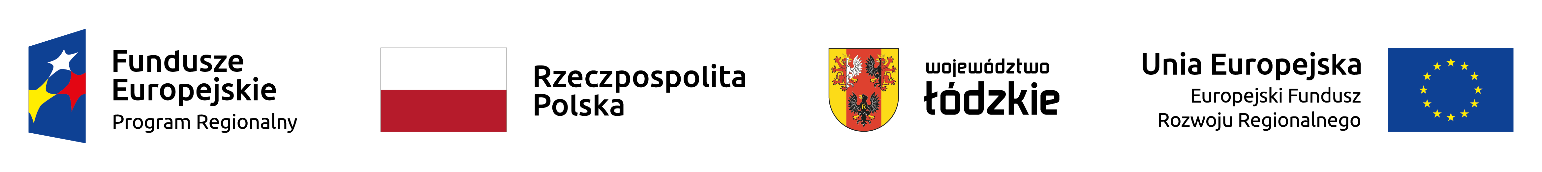                                                                                                                                                                                                                              Załącznik do Uchwały Nr 251/22Zarządu Województwa Łódzkiegoz dnia 31 marca 2022                                                                                                                                                                                                                             Załącznik do Uchwały Nr 251/22Zarządu Województwa Łódzkiegoz dnia 31 marca 2022                                                                                                                                                                                                                             Załącznik do Uchwały Nr 251/22Zarządu Województwa Łódzkiegoz dnia 31 marca 2022                                                                                                                                                                                                                             Załącznik do Uchwały Nr 251/22Zarządu Województwa Łódzkiegoz dnia 31 marca 2022                                                                                                                                                                                                                             Załącznik do Uchwały Nr 251/22Zarządu Województwa Łódzkiegoz dnia 31 marca 2022                                                                                                                                                                                                                             Załącznik do Uchwały Nr 251/22Zarządu Województwa Łódzkiegoz dnia 31 marca 2022                                                                                                                                                                                                                             Załącznik do Uchwały Nr 251/22Zarządu Województwa Łódzkiegoz dnia 31 marca 2022                                                                                                                                                                                                                             Załącznik do Uchwały Nr 251/22Zarządu Województwa Łódzkiegoz dnia 31 marca 2022Lista projektu wybranego do dofinansowania projektów w ramach Konkursu zamkniętego dla naboru Nr RPLD.03.04.00-IZ.00-10-001/21w ramach Osi Priorytetowej III Transport, Działanie III.4 Transport kolejowy w ramach Regionalnego Programu Operacyjnego Województwa Łódzkiego na lata 2014-2020.Lista projektu wybranego do dofinansowania projektów w ramach Konkursu zamkniętego dla naboru Nr RPLD.03.04.00-IZ.00-10-001/21w ramach Osi Priorytetowej III Transport, Działanie III.4 Transport kolejowy w ramach Regionalnego Programu Operacyjnego Województwa Łódzkiego na lata 2014-2020.Lista projektu wybranego do dofinansowania projektów w ramach Konkursu zamkniętego dla naboru Nr RPLD.03.04.00-IZ.00-10-001/21w ramach Osi Priorytetowej III Transport, Działanie III.4 Transport kolejowy w ramach Regionalnego Programu Operacyjnego Województwa Łódzkiego na lata 2014-2020.Lista projektu wybranego do dofinansowania projektów w ramach Konkursu zamkniętego dla naboru Nr RPLD.03.04.00-IZ.00-10-001/21w ramach Osi Priorytetowej III Transport, Działanie III.4 Transport kolejowy w ramach Regionalnego Programu Operacyjnego Województwa Łódzkiego na lata 2014-2020.Lista projektu wybranego do dofinansowania projektów w ramach Konkursu zamkniętego dla naboru Nr RPLD.03.04.00-IZ.00-10-001/21w ramach Osi Priorytetowej III Transport, Działanie III.4 Transport kolejowy w ramach Regionalnego Programu Operacyjnego Województwa Łódzkiego na lata 2014-2020.Lista projektu wybranego do dofinansowania projektów w ramach Konkursu zamkniętego dla naboru Nr RPLD.03.04.00-IZ.00-10-001/21w ramach Osi Priorytetowej III Transport, Działanie III.4 Transport kolejowy w ramach Regionalnego Programu Operacyjnego Województwa Łódzkiego na lata 2014-2020.Lista projektu wybranego do dofinansowania projektów w ramach Konkursu zamkniętego dla naboru Nr RPLD.03.04.00-IZ.00-10-001/21w ramach Osi Priorytetowej III Transport, Działanie III.4 Transport kolejowy w ramach Regionalnego Programu Operacyjnego Województwa Łódzkiego na lata 2014-2020.Lista projektu wybranego do dofinansowania projektów w ramach Konkursu zamkniętego dla naboru Nr RPLD.03.04.00-IZ.00-10-001/21w ramach Osi Priorytetowej III Transport, Działanie III.4 Transport kolejowy w ramach Regionalnego Programu Operacyjnego Województwa Łódzkiego na lata 2014-2020.L.p.Numer wnioskuBeneficjentTytuł projektuWartość ogółem (PLN)Wnioskowane dofinansowanie 
z EFRR (PLN)Wnioskowane dofinansowanie z Budżetu Państwa (PLNWynik oceny merytorycznej1WND- RPLD.03.04.00-10-0002/21ŁÓDZKA KOLEJ AGLOMERACYJNA SP. Z O.O.BUDOWA ŁÓDZKIEJ KOLEI AGLOMERACYJNEJ ETAP V50711150,00 31463959,59 0,00 zł83,34%RAZEMRAZEMRAZEMRAZEM50711150,00 31463959,59 0,00 zł83,34%